													Name: _____________________________________Renting PropertyLocation: ___________________________________			Determine the wage level required to afford the following scenarios.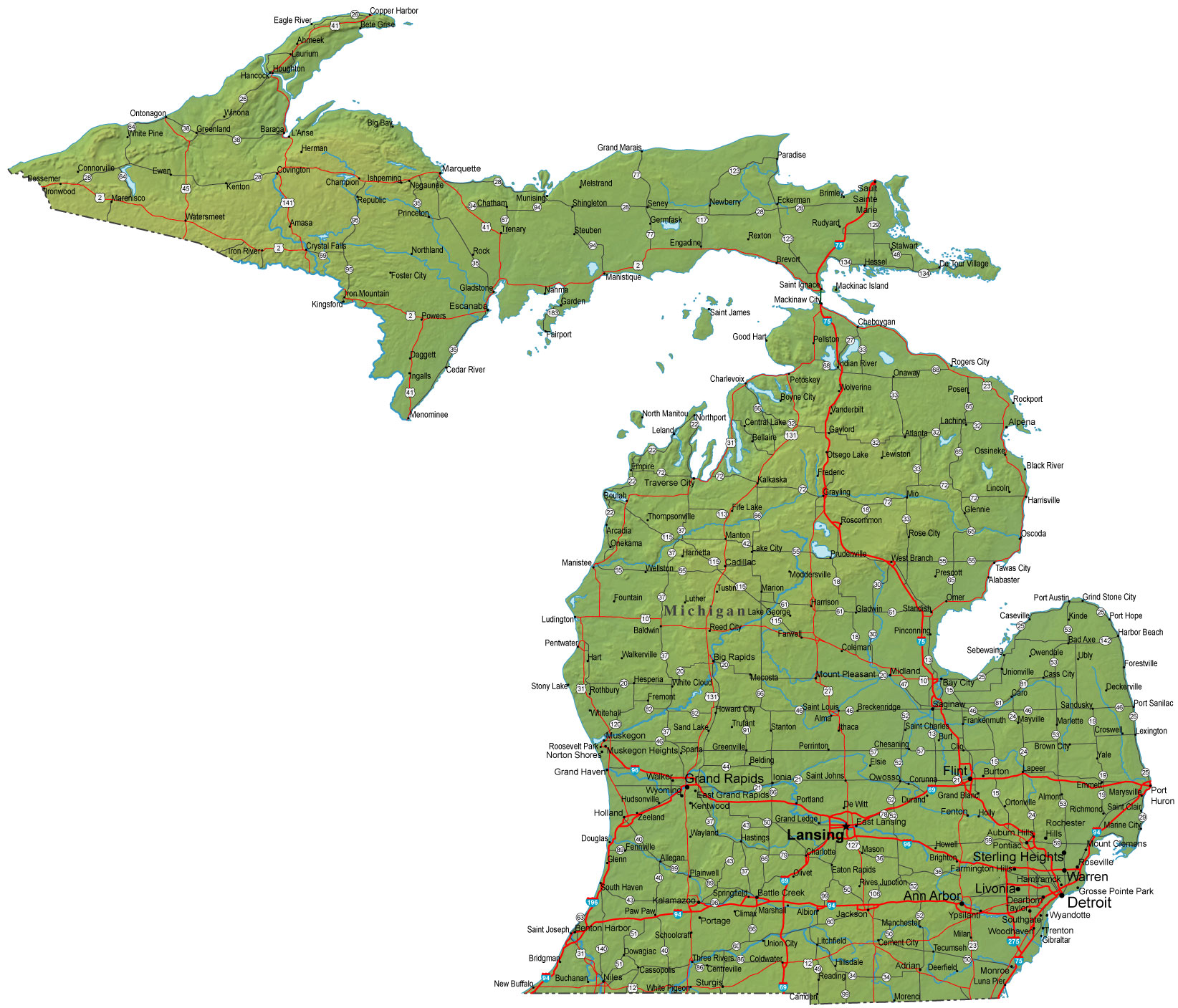 Location: ___________________________________		Determine the wage level required to afford the following scenarios.Type of Rental PropertyLowest PriceFind ads on craigslistLowest PriceFind ads on craigslistLowest PriceFind ads on craigslistStudio ApartmentPhotoMonthlyRentAnnual IncomeStudio ApartmentTypical One-Bed Room ApartmentPhotoMonthlyRentAnnual IncomeTypical One-Bed Room ApartmentTwo Bed Room ApartmentPhotoMonthlyRentAnnual IncomeTwo Bed Room ApartmentOne-Story Home/RanchPhotoMonthlyRentAnnual IncomeOne-Story Home/RanchTwo-Story HomePhotoMonthlyRentAnnual IncomeTwo-Story HomeType of Rental PropertyHighest PriceFind ads on craigslistHighest PriceFind ads on craigslistHighest PriceFind ads on craigslistStudio ApartmentPhotoMonthlyRentAnnual IncomeStudio ApartmentTypical One-Bed Room ApartmentPhotoMonthlyRentAnnual IncomeTypical One-Bed Room ApartmentTwo Bed Room ApartmentPhotoMonthlyRentAnnual IncomeTwo Bed Room ApartmentOne-Story Home/RanchPhotoMonthlyRentAnnual IncomeOne-Story Home/RanchTwo-Story HomePhotoMonthlyRentAnnual IncomeTwo-Story Home